Лектор ( викладач(і))УКРАЇНСЬКИЙ ДЕРЖАВНИЙ УНІВЕРСИТЕТ НАУКИ І ТЕХНОЛОГІЙУКРАЇНСЬКИЙ ДЕРЖАВНИЙ УНІВЕРСИТЕТ НАУКИ І ТЕХНОЛОГІЙ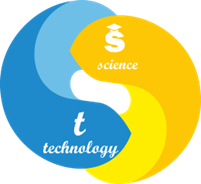 СИЛАБУСПЕДАГОГІКА ВИЩОЇ ШКОЛИСтатус дисципліниОбов’язкова навчальна дисципліна циклу професійної підготовкиКод та назва спеціальності та спеціалізації (за наявності)015 – професійна освіта (за спеціалізаціями) спеціалізація 015.12 – професійна освіта (металургія), галузь знань 01 «Педагогічні науки»Назва освітньої програмиПрофесійна освіта (металургія)Освітній ступіньдругий (магістерський) рівень вищої освітиОбсяг дисципліни (кредитів ЄКТС)3 кредити ЄКТС (90 академічних годин), кількість модулів: 3 Загальна кількість годин на вивчення дисципліни: 40, з них: лекційних: 24, практичних: 16, самостійна робота студента: 50Терміни вивчення дисципліни1  семестр (ІІ чверть)Назва кафедри, яка викладає дисципліну, абревіатурне позначенняКафедра інженерної педагогікиМова викладанняукраїнськаФото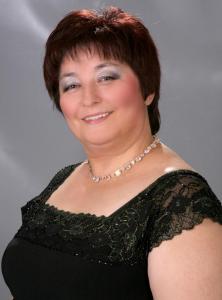 (за бажанням)Проф., д-р. пед. наук Лучанінова Ольга ПетрівнаПосилання на профайл викладача https://scholar.google.com.ua/citations?user=Zs0YiSkAAAAJ&hl=ru контактний телефон: (050)590-72-04 електронна пошта: 2017olgapetrovna@gmail.com Фото(за бажанням)корпоративний Е-mail o.p.luchaninova@ust.edu.uaФото(за бажанням)лінк на персональну сторінку викладача на сайті кафедриФото(за бажанням)лінк на дисципліну (за наявністю)Фото(за бажанням)місцезнаходження кафедри, номер кімнати, номер телефонук.445, к. 268Передумови вивчення дисципліниДисципліна викладається після вивчення дисципліни «Актуальні проблеми професійної освіти»Мета навчальної дисципліниформування у майбутнього магістра професійної освіти особистісних якостей, компетенцій, потрібних для проведення навчально-виховного процесу відповідно до вимог сучасної вищої освіти, пізнання закономірностей навчального процесу у вищій школі; системи психолого-педагогічних знань, здатності до свідомого вибору засобів педагогічного впливу відповідно до різних ситуацій для успішного вирішення проблем навчання, виховання та освіти студентівОчікувані результати навчанняОРН1 Знати науково-понятійний апарат, правові основи педагогіки вищої школи, методи науково-педагогічних досліджень; самостійно та вільно орієнтуватися у змісті педагогіки вищої школи та  обґрунтовувати власну точку зору щодо актуальних проблем вищої школи; історію і сучасні  тенденції вітчизняної та зарубіжної вищої школи.ОРН2 Знати основи дидактики вищої школи; методологічні основи сучасної педагогіки вищої школи та методи педагогічного впливу на особу студента; напрями діяльності викладача  ЗВО;  особливості педагогічної комунікації між викладачем і студентом.ОРН3 Визначати індивідуальний підхід до розвитку особистих якостей студентів ЗВО;  володіти сучасними та ефективними методиками організації навчально-виховного процесу у ЗВО; створювати сприятливий морально-психологічний клімат у студентському колективі у ході навчально-виховного процесу.Зміст дисциплінимодуль 1 «Загальні засади педагогіки вищої школи». модуль 2 «Дидактика вищої школи».модуль 3 «Виховна функція вищої школи».Контрольні заходи та критерії оцінюванняОцінювання модулів 1-3 здійснюється за результатами виконання двох підсумкових контрольних робіт у тестовій формі. Оцінювання кожного модуля здійснюється за 12-бальною шкалою. Семестрова оцінка 2 семестру визначається як середнє арифметичне модульних оцінок 1, 2, 3 модулів. Підсумкова оцінка навчальної дисципліни визначається як середнє арифметичне 4 модульних оцінок за 12-бальною шкалою.Політика викладанняПід час занять або поза ними студент має демонструвати повагу та толерантність по відношенню до усіх учасників освітнього процесу (студенти, викладачі, допоміжний персонал). Студенти повинні дотримуватися правил внутрішнього розпорядку закладу, усіх принципів та положень нормативних документів щодо організації навчального процесу у ЗВО. Відвідування занять з дисципліни є обов’язковим. Винятки можливі лише для студентів із обмеженими можливостями з поважних причин.Дотримання Кодексу академічної доброчесності:  самостійне, творче виконання усіх видів навчальних робіт включно на контрольних заходах (тести, екзамени тощо); при підготовці творчих письмових робіт коректне оформлення усіх запозичень з наукової та іншої літератури з посиланнями на відповідні ресурси та джерела; консультування з викладачами у рамках підготовки / виконання самостійної роботи є допоміжним заходом для якісного опрацювання матеріалу та підготовки кінцевого академічного продукту.Засоби навчанняНавчальний процес передбачає як діалог, комунікативні ситуації, педагогічний дискурс, так і використання мультимедійного комплексу, наявність проектора, електронних презентацій з тем курсу, які розроблені в програмі PowerPoint та оболонки  гуглкласу для роботи в системі дистанційного навчанняНавчально-методичне забезпеченняОсновна (базова) література 1.Вітвіцька С.С. Основи педагогіки вищої школи: Підручник за модульно- рейтинговою системою навчання для студентів магістратури. – Київ: Центр навчальної літератури, 2006. 384 с. 2. Кузьмінський А.І. Педагогіка вищої школи: Навч. посібник. - К.: Знання, 2005. 486 с.3. Лучанінова О.П. Педагогічні технології у вищій школі: Навч. посібник: Дніпропетровськ: ЛІРА, 2013. 224 с.4.Лучанінова О.П. Програма виховання студента «Професіонал і особистість»,  Дніпро, НметАУ, 2017. 52 с.5. Майборода В. К. Вища педагогічна освіта в Україні: історія, досвід, уроки (1917-1985 рр.). - К.: «Либідь», 1992. 196 с.6. Приходько В.В., Вікторов В.Г. Педагогічний контроль у вищій школі : Навч. посібник / Заг. ред і передмова В.В. Приходька. – Дніпропетровськ: НГУ, 2009. 150 с.7. Приходько В.В., Малий В.В., Галацька В.Л., Мироненко М.А. Словник термінів і понять з педагогіки вищої школи: Посібник. – Дніпропетровськ: НГУ, 2005. 181 с.8.  Салов В.О. Основи педагогіки вищої школи: Навч. посібник. – Дніпропетровськ: НГУ, 2003. 183 с.9.  Філософія управління: підручник / В. Г. Кремень, С. М. Пазиніч, О. С., Пономарьов. - Вид. 2-ге, доповн. і переробл. - Харків: НТУ «ХПІ», 2008.10. Фіцула М. М. Педагогіка вищої школи: Навч. посіб. - К.: «Академвид», 2006. 352 с.   13. Пальчевський С. С. Педагогіка : навч. посіб. 3-тє вид. Київ : Каравела, 2016. 496 с.   14. Педагогіка: баз. підруч. для студ. вищ. навч. закладів III-IV рівнів акредитації / кол. авторів; за ред. І.Ф. Прокопенка. Харків : Фоліо, 2015. 572 с. Інформаційні ресурси1. Закон «Про інформацію». [Електронний ресурс].  Електрон. дані.  Режим доступу: http://zakon3.rada.gov.ua/laws/show/2657-12     2. Закон України «Про освіту» (2017). https://zakon.rada.gov.ua/laws/show/2145-19    3. Сайт Міністерства освіти і науки України. [Електронний ресурс].  Електрон. дані. Режим доступу: https://mon.gov.ua/ua   4. Національне агентство із якості вищої освіти (НАЗЯВО). [Електронний ресурс]. Режим доступу: https://mon.gov.ua/ua/tag/nazyavo  